MAHKAMAH AGUNG REPUBLIK INDONESIA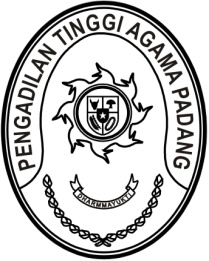 DIREKTORAT JENDERAL BADAN PERADILAN AGAMAPENGADILAN TINGGI AGAMA PADANGJalan By Pass KM 24, Batipuh Panjang, Koto TangahKota Padang, Sumatera Barat 25171 www.pta-padang.go.id, admin@pta-padang.go.idSURAT KETERANGAN PENGALAMAN KERJANomor: Saya yang bertanda tangan dibawah ini :Nama	:	Dra. Hj. Rosliani, S.H., M.A.NIP	:	196310081989032003Pangkat/Golongan	:	Pembina Utama (IV/e)Jabatan	:	Wakil Ketua Unit Kejra/ Instansi	: Pengadilan Tinggi Agama PadangDengan ini menerangkan, bahwa :Nama			: Dezi Novita SariTempat/ tanggal lahir	: Sungai Aro/ 23 November 1991Pendidikan		: Sarjana (S1) EkonomiAlamat Tempat Kerja	: Pengadilan Agama Muara Labuh	  Jalan Raya Muara Labuh, Padang Aro KM 12 Ampalu, Muara Labuh.	Telah melaksanakan tugas sebagai Pegawai Pemerintah Non Pegawai Negeri (PPNPN) pada Pengadilan Agama Muara Labuh selama 11 tahun 3 bulan terhitung mulai tanggal 
1 September 2010 sampai dengan 31 Desember 2021Padang, 15 November 2023Wakil Ketua,						 Dra. Hj. Rosliani, S.H., M.A.NIP. 196310081989032003Tembusan:Ketua Pengadilan Tinggi Agama Padang (sebagai laporan)